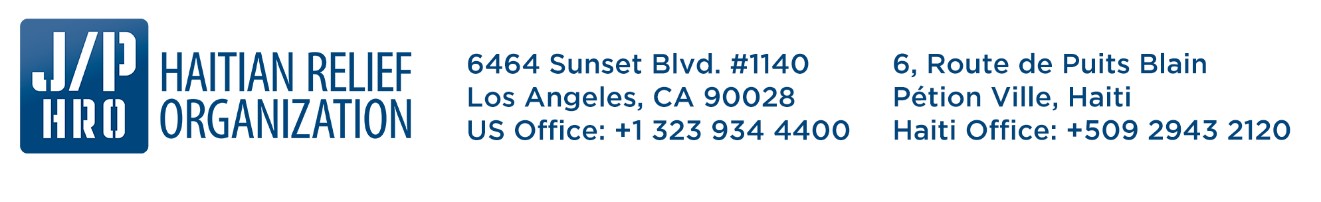 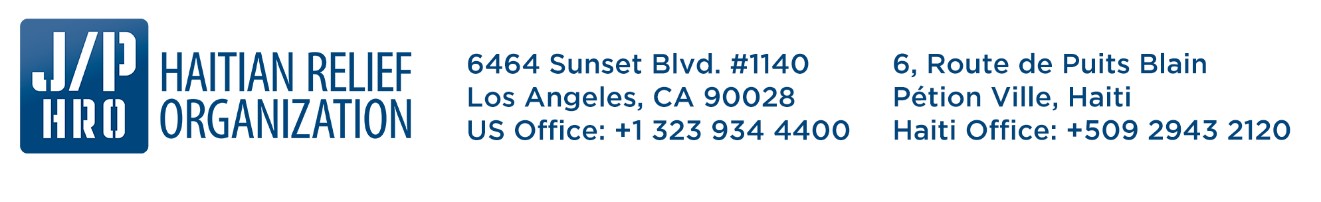 APPEL D’OFFRES : NO. EBA 2024/6/17/001/PAP-HAITI/ACHAT D’UN VEHICULE 4X4 PICK UP DOUBLE CABINE TOUT TERRAIN PUBLICATION VISANT L’ACHAT D’UN :  VEHICULE 4X4 PICK UP DOUBLE CABINE TOUT TERRAIN DATE DU LANCEMENT DE L’APPEL D’OFFRES : 17 JUIN 2024 DATE LIMITE DE RÉCEPTION DES DEMANDES DE RENSEIGNEMENTS :  21 JUIN 2023 DATE LIMITE DE RÉCEPTION DES OFFRES : 1er JUILLET 2024 A 2H00 PM AU BUREAU DE LA J/P HRO : 6, ROUTE DE PUITS-BLAIN, FRERES, HAITI Partie I - Procédures et directives relatives à la présentation des offres 1.0. Introduction 1.1. Financement  Dans le cadre de la mise en œuvre de son projet intitulé : « Payment for Ecosystem Services to restore and protect Mangrove’s plantation in Bondeau, Pestel and Corail » et financé par la CBF, la J/P HRO invite les entreprises compétentes et qui jouit d’une bonne réputation à présenter une offre pour l’achat d’un véhicule 4x4 Pick up double cabine tout terrain. 1.2. Politiques et Directives Les procédures d’acceptation des offres et de conclusion des marchés appliquées par la J/P HRO par suite du lancement de cet appel d’offres, ainsi que l’établissement des modalités de sélection des offres et les modalités des marchés, sont basées sur celles imposées par l’organisation et ses donateurs. Les soumissions sont sollicitées en régime de concurrence et en toute transparence. Tous les prix font l’objet d’un examen minutieux et d’une vérification formelle. 1.3. Frais de préparation des offres Les fournisseurs potentiels assument l’entière responsabilité des frais engagés à la préparation et à la soumission de leur offre. La J/P HRO n’entend pas rembourser les frais engagés à ces fins. 1.4. Examen de l’appel d’offres Les fournisseurs potentiels ont l’entière responsabilité d’examiner minutieusement toutes les modalités de cet appel d’offres et de s’y conformer pleinement. Toute ambiguïté ou toute incohérence apparente entre les dispositions de cet appel d’offres ou entre celles-ci seront résolues au détriment du fournisseur s’il omet de demander des clarifications avant la sélection de son offre. 1.5. Probité et déontologie Dans toutes ses démarches d’approvisionnement, la J/P HRO s’efforce d’être conforme aux normes de déontologie professionnelle les plus élevées. Sa politique considère que la corruption et les pratiques frauduleuses doivent être strictement prohibées et ne sont, par conséquent, pas tolérées. En remettant leur offre, les fournisseurs potentiels s’engagent à respecter cette politique et à éviter l’apparence même de la possibilité d’une violation. 1.6. Etablissement des prix Les prix resteront fermes et fixes durant toute la durée du marché, au regard de la validité de l’offre. 1.7. Demandes de renseignements Les demandes de renseignements relatives à cet appel d’offres doivent être soumises par écrit et envoyées dans un délai suffisant (voir période de demande de renseignement à la page de couverture) en vue permettre à la J/P HRO d’y répondre adéquatement et en détails. Les demandes de renseignements doivent être envoyées directement par courriel à l’adresse emanes.laurent@jphro.org, en copie edwin.innocent@jphro.org, anise.philius@jphro.org. La J/P HRO n’est en aucun cas obligée de prendre connaissance de questions soumises en retard ni d’y répondre. Partie II - Procédure d’approvisionnement : Présentation d’une offre en régime de concurrence 2.1. Appel d’offres. Cet appel d’offres constitue une invitation lancée à tous les fournisseurs potentiels ayant les capacités à soumettre une offre. Il est constitué de : Page de couverture (1),  Partie I - Procédures et directives relatives à la présentation des offres,  Partie II - Procédure d’approvisionnement : Présentation d’une offre en régime de concurrencePartie III - Termes de référence 3.1. CaractéristiquesAnnexe A - Formulaire de présentation des offres et questionnaire, Annexe B - Lettre de Certification et d’engagement,  Annexe C - Bordereau de Prix.  Toutes ces parties figurent à l’appel d’offres et en font partie intégrante. 2.2. Format et contenu des offres Toutes les offres doivent être signées et datées par un employé autorisé par le soumissionnaire. Les soumissionnaires doivent utiliser le Formulaire de présentation des offres figurant à l’Annexe A de cet appel d’offres. Le Formulaire doit être rempli au complet et doit comprendre tous les renseignements exigés.  Remarque : Dans l’éventualité d’une variation entre le prix unitaire et le prix total, le prix unitaire a préséance et le total est corrigé en multipliant le prix unitaire par la quantité précisée. Le Formulaire combine la proposition technique et la proposition financière en un même document.  2.3. Réception des Offres  Les fournisseurs potentiels viendront soumettre leurs offres au bureau de la J/P HRO. Aucune offre soumise par courrier électronique n’est acceptée. Adresse de soumission : Bureau National de la J/P HRO, 6, route de Puits-Blain, Frères, Pétion-Ville, Haïti. Les documents de l’offre doivent être soumises sous plis cacheté, scellée et avec la mention « Dao n° : EBA 2024/6/17/001/ PAP - Haïti/achat d’un véhicule 4x4 Pick-Up double cabine tout terrain » Les offres reçues seront ouvertes par une commission composée des employés de la J/P HRO le 2 juillet 2024 (bureau national de la J/P HRO). Les offres ne peuvent être corrigées après la date limite de réception des offres, sauf si la J/P HRO, à sa discrétion, autorise la correction d’erreurs de calcul ou autres erreurs d’écriture ou fautes mineures, cela dans les cas où la J/P HRO juge de prime abord que ces erreurs peuvent être corrigées de façon concluante. Mis à part les erreurs précisées ci-avant, aucune erreur alléguée par un soumissionnaire ne pourra être corrigée après la date limite de réception des offres. 2.4. Évaluation des offres L’évaluation des offres soumises en réponse à cet appel d’offres sera effectuée par une commission composée d’employés de la J/P HRO. Celle-ci examinera les réponses du soumissionnaire au formulaire à l’Annexe A et les documents joints à l’Appel d’Offre. Les décisions de la commission seront prises en toute transparence, sur la base des critères édictés dans cet appel d’offres. L’évaluation des offres par la commission sera effectuée au moyen d’un processus à trois étapes telles que décrit ci-dessous : Etape 1: Contrôle Préliminaire:  L’évaluation à cette étape portera sur les critères suivants qui permettront à la J/P HRO de déterminer la conformité de l’offre aux termes et conditions de forme du DAO : ATTENTION : La J/P HRO se réserve le droit de rejeter toute offre jugée non-conforme à l’un des critères ci-dessus. La commission considérera l’offre qui aura au moins 50 points. Une offre rejetée à cette étape ne sera pas considérée pour une évaluation technique. Etape 2: Evaluation Technique:  La deuxième étape examinera la compétence technique du soumissionnaire (proposition technique) selon les principaux critères d’évaluation suivants :  Conformité aux exigences relatives aux spécifications techniques. Pour que la J/P HRO puisse établir qu’une offre est conforme, ses caractéristiques techniques doivent être conformes aux spécifications techniques de la partie III.  Capacité à livrer un service après-vente et exigence en matière de garantie. Pour que la J/P HRO puise établir qu’un soumissionnaire est capable de délivrer un service après-vente, ce dernier doit donner dans son offre toutes les indications permettant d’évaluer le service après-vente pour le véhicule proposé : maintenance, disponibilité des pièces détachées d’origine et sur la garantie du fabricant.  Preuve de garantie de fabrication. Les soumissionnaires doivent démontrer qu’ils ont un agrément du fabricant pour le respect de la garantie de fabrication. Tableau de pointage Les soumissionnaires doivent avoir obtenu un pointage minimum de 70 points à l’évaluation technique pour que leur offre soit soumise à l’évaluation financière. Après l’évaluation technique des offres, les soumissionnaires dont les offres ne seront pas conformes à ces étapes seront éliminés de la prochaine étape. c) Etape 3 : Evaluation Financière :  L’évaluation des soumissions sera faite donc sur la base de l’optimisation des dépenses plutôt que sur le prix le plus bas. Les principaux critères d’évaluation sont les suivants :  La J/P HRO procédera de la façon suivante pour calculer le pointage total lié au prix : prix le plus bas x 80 / prix en considération ;La J/P HRO procédera de la façon suivante pour calculer le pointage total lié au délai de livraison : Toute offre de délai de livraison inférieure ou égal à 5 Jours obtient une note maximale de 20 points. Toute journée de délai supplémentaire entrainera une réduction de 2 points jusqu’à un maximum de réduction de 20 points ;La J/P HRO procédera de la façon suivante pour calculer le pointage total d’une soumission : Pointage total lié au prix + le pointage total lié au délai de livraison.Le soumissionnaire sélectionné sera celui dont l’offre aura été jugée conforme et éligible à la première et à la deuxième étape du processus d’évaluation et qui aura obtenu le score total le plus élevé à la troisième étape en tenant en considération le délai de livraison et le prix. 2.5. Amendements À tout moment, si la J/P HRO juge que les modalités de cet appel d’offres doivent être modifiées substantiellement avant la date et l’heure limites des offres, il publiera un amendement. Aucune déclaration verbale de qui que ce soit ne peut, en aucun cas, modifier ou autrement influencer les modalités de l’appel. Pour laisser aux soumissionnaires un délai raisonnable pour prendre en compte l’amendement dans la préparation de leurs offres, la J/P HRO peut, à sa discrétion, reporter la date limite de la remise des offres. 2.9. Rejet ou acceptation d’une offre La J/P HRO n’est pas tenu d’accepter l’offre la moins coûteuse. Les offres peuvent être rejetées dans les circonstances suivantes, sans s’y limiter :  Le fournisseur n’est pas autorisé à soumissionner en raison de critères imposés par les lois, règlements ou politiques d’approvisionnement des donateurs  L’offre n’est pas accompagnée des documents à l’appui précisés dans le Questionnaire  L’offre ne répond pas substantiellement aux modalités, aux conditions et aux spécifications de l’appel d’offres L’offre n’est pas conforme de manière générale.  La décision de l’acheteur au sujet du rejet possible ou effectif d’une offre étant inadmissible ou potentiellement inadmissible ne peut être mise en doute par les fournisseurs dont les offres ne sont pas intégralement recevables. Partie III : Termes de référence 3.1. Caractéristiques Le présent appel d’offres a pour objet l’achat d’Un véhicule 4X4 Pick Up double cabine tout terrain. Les détails des caractéristiques techniques requises pour ce type de Véhicule figurent dans le tableau ci-dessous : Note : Prière de fournir toutes les spécifications techniques du véhicule.  Annexe A.- Questionnaire Signature : __________________________ 	Date : _______________________________ Nom complet : _______________________  	Fonction : ____________________________ ANNEXE B : LETTRE DE CERTIFICATION ET ENGAGEMENT Je, personne physique dont la signature figure ci-dessous, suis entièrement autorisé(e) à engager l’entreprise et je déclare que tous les renseignements fournis avec cette offre ou dans le cadre de cet appel d’offres sont exacts, véridiques, complets et à jour.  Par ailleurs, je certifie ne recourir à aucun acte de corruption ou de trafic d’influence dans le cadre de ce marché.  Je reconnais qu’en cas de soupçon avéré ou de preuve d’une quelconque pression de nature corruptive ou la remise d’un avantage indu (argent ou tout autre objet de valeur) par le fournisseur à un membre du personnel de la J/P HRO en vue d’influencer le processus de sélection, la J/P HRO a la faculté de rejeter mon offre dès la survenance des faits ou à partir du moment où la J/P HRO a la certitude des griefs reprochés.   Je reconnais qu’aucun agent de la J/P HRO ne pourrait prétendre à l’obtention d’une commission de quelque forme que ce soit dans le cadre du présent appel d’offres.   Dans l’éventualité où je subirais de quelque manière que ce soit, de la part d’un employé de la J/P HRO ou membre de la commission, des pressions de nature corruptive, je suis tenu de dénoncer la tentative de corruption directement auprès de la Direction Nationale de la J/P HRO.  Signature : __________________________ 	Date : _______________________________ Nom complet : _______________________ 	Fonction : ____________________________ Annexe C: Proposition financière  Les fournisseurs devront d’abord fournir un montant avec toutes taxes comprises et un montant hors taxe. Tableau prix à fournir (toutes taxes comprises) Tableau prix à fournir (hors taxe) Signature : __________________________ 	Date : _______________________________ Nom complet : _______________________  	Fonction : ____________________________ Documents/éléments requis Points L’offre contient le formulaire de l’Annexe A (Questionnaire du fournisseur) dûment rempli et signé, 10 points, si non zéro.10 La lettre de certification et d'engagement de l’annexe B est signée par la personne habilitée à engager l’institution (autre format sera rejeté), 10 points, si non zéro.10 L’offre soumise a été reçue par la J/P HRO avant ou à la date et l’heure limites de dépôt des offres, 10 points, si non zéro.10 L’offre est soumise sous plis fermé et sur l’enveloppe le soumissionnaire s'identifie (par exemple le nom de la compagnie, le logo ou tout autre signe) et ajoute :  "APPEL D’OFFRES : Dao n° : EBA 2024/6/17/001/ PAP - Haïti/achat d’un véhicule 4x4 Pick-Up double cabine tout terrain », 10 points, si non zéro.10 La validité de l’offre est d’au moins quatre-vingt-dix (90) jours à partir de la date limite de dépôt des offres, préciser sur la validité dans l'offre, 10 points, si non zéro.10 Quitus et Patente a jour (5 pts/chacun)  10 Total /60 Evaluation Technique Evaluation Technique Points 1 Conformité aux exigences relatives aux caractéristiques techniques (un soumissionnaire ayant proposé une offre avec les caractéristiques techniques conformes aux spécifications techniques de la partie II recevra 50 points. 50 2 Preuve de la capacité à délivrer un service après-vente (un soumissionnaire qui délivre un service après-vente identification d’un garage chargé de la maintenance, disponibilité des pièces de rechange d’origine) recevra 30 pts 30 3 Preuve de la garantie de fabrication (un soumissionnaire ayant présenté une preuve d’agrément pour le respect de la garantie de fabrication recevra 20 points 20  Total  Total /100 Designation Specifications Techniques Véhicule Pick Up double cabine 4x4 Conduite 4x4 Véhicule Pick Up double cabine 4x4 Transmission Manuel Véhicule Pick Up double cabine 4x4 Vitesse 5 Véhicule Pick Up double cabine 4x4 Suspensions avant Ressorts hélicoidaux Véhicule Pick Up double cabine 4x4 Suspensions arriere Ressorts à lames Véhicule Pick Up double cabine 4x4 Suspensions arrière Ressort à lames Véhicule Pick Up double cabine 4x4 Nombres de portes 4 Véhicule Pick Up double cabine 4x4 Nombre de places 6 Véhicule Pick Up double cabine 4x4 Type de carburant Diesel Véhicule Pick Up double cabine 4x4 Nombres de cylindres 6 Véhicule Pick Up double cabine 4x4 Véhicule Pick Up double cabine 4x4 Caracteristiques interieures Indicateur de vitesse km/h Indicateur de vitesse km/h Ceintures de sécurité avant Ceintures de sécurité avant Ceintures de sécurité arriere Ceintures de sécurité arriere Lumiere interieure Lumiere interieure Témoin de frein à main Témoin de frein à main Pare-soleil x 2 Pare-soleil x 2 Transfert – levier/bouton de tranfert 2-4 roues motrices Transfert – levier/bouton de tranfert 2-4 roues motrices Jauge température eau Jauge température eau Climatisation Climatisation Poignées de maintien avant et arrière Poignées de maintien avant et arrière Porte-bouteille à l’avant Porte-bouteille à l’avant Témoin ouverture des portes Témoin ouverture des portes Témoin niveau carburant Témoin niveau carburant Caracteristiques exterieures Caracteristiques exterieures Antenne Antenne Rétroviseur extérieur – Porte Rétroviseur extérieur – Porte Garde boue – avant et arrière Garde boue – avant et arrière Anti-lock braking system (ABS) Anti-lock braking system (ABS) Airbags côté conducteur et passager Airbags côté conducteur et passager Fermeture centralisée Fermeture centralisée Klaxon Klaxon Fermeture centralisée avec télécommande Fermeture centralisée avec télécommande Kit d'outils et cric Kit d'outils et cric Dispositif de sécurité pour enfants (porte arrière) Dispositif de sécurité pour enfants (porte arrière) Fluide lave-vitre Fluide lave-vitre Stabilisateur Stabilisateur Identification du fournisseur Identification du fournisseur Dénomination légale de la compagnie Nom complet de la personne contact Titre de la personne contact Adresse complète de la compagnie Telephone Email Secteur d'activités Date d'établissement en Haiti Validité de l'offre Validité de l'offre Insérer la validité de l'offre ici : Note importante : la durée de validité exigée par la J/P HRO est d'au moins 90 jours. Une durée de validité de moins de 90 jours sera rejetée par la J/P HRO. Note importante : la durée de validité exigée par la J/P HRO est d'au moins 90 jours. Une durée de validité de moins de 90 jours sera rejetée par la J/P HRO. Services et Support après-vente Merci de décrire brièvement comment les garanties sont honorées pour les biens Quels sont les types de services après-ventes offerts Certifications de distribution (joindre une copie de l'agrément de distribution/vente) Désignation  Quantité Lieu de livraison Prix unitaire (USD) Prix total (USD) Délai de livraison en jour Achat d’un Véhicule 4x4 Pick Up Double Cabine Tout Terrain 1 6, route de Puits-Bain, Frères, Pétion Ville, Haïti Désignation  Quantité Lieu de livraison Prix unitaire (USD) Prix total (USD) Délai de livraison en jour Achat d’un Véhicule 4x4 Pick Up Double Cabine Tout Terrain 1 6, route de Puits-Bain, Frères, Pétion Ville, Haïti 